Annual Renewal FormPrincipal Investigator (PI) Information:For Sponsored Projects (required when the PI is a student):Project Information:Were there any modifications to the protocol?  No  YesIf yes, provide date and explain:     Have there been any adverse events or unanticipated risks to participants?  No  YesIf yes, explain:     Have any participants withdrawn from the research?  No  YesIf yes, explain:     Have you had any complaints about the research?  No  YesIf yes, explain:     Have any co-investigators been added or deleted?  No  YesIf yes, explain:     Progress ReportPlease describe the progress of the study to date, and what is left to be done:      Please give a breakdown of the number of participants recruited, including demographics, as applicable:      Will you be enrolling more participants in the study?  No  YesAssurances:I, the investigator (and if applicable, the faculty sponsor), certify that I have reviewed the contents of this form, with attachments, and that the information provided is complete and accurate to the best of my knowledge. I agree that any changes to the project will be submitted to the Institutional Review Board before they are implemented, and that any adverse events will be reported in a timely manner. I also recognize that the Institutional Review Board is only responsible for ensuring the safety and integrity of human participants. I recognize that I am responsible for ensuring this research complies with the mission statement of the University. The PI’s signature (and that of the faculty sponsor, if applicable) is required before this application can be processed (electronic signatures are acceptable). Send this application and all supporting documents to irb@caldwell.edu. Please note that this document and any others requiring IRB stamps must be in doc/docx format so that the electronic stamp may be applied. Any other formats will be returned.      		 Principal Investigator				Date                    	    Faculty Sponsor					Date	Name of PI:        School/Department:      Email Address:      Phone Number:      PI Status:   Faculty  Adjunct Faculty  Graduate Student  Undergraduate Student  Staff   Other (Specify:      )PI Status:   Faculty  Adjunct Faculty  Graduate Student  Undergraduate Student  Staff   Other (Specify:      )Protection of Human Subjects Training: Date of Completion:      Additional Training, Date of Completion:      Please include proof of training with this form. Completion Date must be within past three years. Please note that anyone that will be interacting with human subjects in addition to the PI should have completed training.Protection of Human Subjects Training: Date of Completion:      Additional Training, Date of Completion:      Please include proof of training with this form. Completion Date must be within past three years. Please note that anyone that will be interacting with human subjects in addition to the PI should have completed training.Supervising Faculty:        School/Department:      Email Address:      Phone Number:      Project Title:      Type of Review for Original Application:  Exempt  Expedited  Full Protocol Approval Date:              Protocol Expiration Date:      Include copies of any previously approved documents, as well as any copies of documents to be used during next approval period, including any consent forms, recruitment posters, etc.This Section is for IRB Use OnlyStudy Renewal Approved  Yes  NoNotes:      Reviewed by:      Stamp: 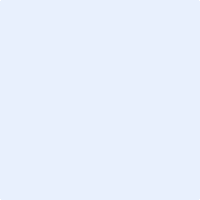 